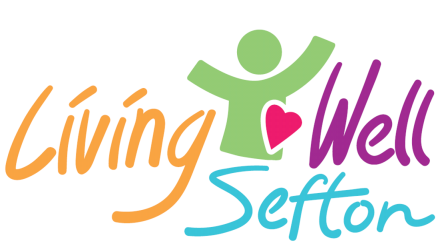 Community Resilience Grants Criteria for 2021/22		(INDIVIDUALS)This funding is designed to provide small grants to individuals working in Sefton; it is targeted at actively engaging local people in improving their health and wellbeing.The fund has a special focus on aiding recovery from the effects of lockdown during the Coronavirus pandemic including supporting efforts towards being Covid-19 Secure.Projects do not necessarily have to be new for this round but we are looking to fund projects aiming to improve people’s mental health, and/or increase their physical activity and/or manage weight. CriteriaIndividuals, community groups, residents groups, voluntary organisations and social enterprises working in, or providing services to the residents of Sefton. Individuals who are not part of a constituted group can be supported to access funding through a recognised Living Well Sefton partner organisation, if the organisation is prepared to sponsor the individual’s application. Applicants are responsible for discussing their application with partners prior to submission. The maximum grant available to individuals is £500 Organisations involved in the project for which the grant will be used must all:Be a constituted body and have a bank account with a minimum of two signatoriesFollow an open access policyBe non-politicalAgree to all appropriate staff and volunteers being trained in Making Every Contact Count Applications for funding must demonstrate they support the aim of Living Well Sefton to reduce health and social inequalities and improve the health and wellbeing outcomes of people and families in our most deprived communities and delivering strategic goals of :Address inequality by improving the health of the poorest fastest.Increase resilience at individual, household and community levels.Contribute to supporting people to stay well and live independently for longer, without reliance on additional support such as social care and the NHS. Being innovative or creative to address a specific problem or need.Working in partnership with others to avoid duplication and maximise impact. And       Helping contribute towards Sefton Borough Council 2030 Vision, along the following themes:Resilient people and places Growing, living and ageing wellA great place to live, work and playCommunity activities, sociability and wellbeingAccessibility and links between services and the communityActivities funded should have clear and specific outcomes to be achieved within a defined period of time. Delivery of funded projects should not be dependent on groups securing further additional funding. Projects ideally should be ‘stand alone’. Living Well Sefton will not fund ongoing organisational costs. Community Resilience Grants cannot fund political activities, religious activities, or the promotion of personal objectives.Activities that have already received funding through the Community Resilience Grant will not be eligible for further funding for the same activity in subsequent years, but may apply for more than one grant for distinct and different projects, with each application being assessed on its own merits.Individuals are required to take reasonable steps to ensure that their activities can be made available for as broad a range of people as possible and that positive measures are put in place to remove any barriers to access.All organisations leading must have safeguarding policies in place.All grant recipients will be required to publicise the support of Living Well Sefton on publicity material.Applications must be submitted on the standard application form. If the application form is not fully completed then the application will not be considered.Funding will not be awarded for activities that have already taken place. Individuals receiving funding will be required to take part in the monitoring and evaluation process and provide feedback when requested. Projects should be able to report on outcomes within 12 months of receiving the grant. Living Well Sefton can provide support with monitoring and evaluation of outcomes. Further Information for ApplicantsCommunity Resilience Grant is a limited fund and not all applications meeting the criteria will be able to be supported.The decision to award a Community Grant rests with the Living Well Sefton Grant Panel. All decisions are final and there is no appeal process.All successful applications will be notified within four weeks of the application being submitted 
Current Government guidance on Covid-19 can be found here: https://www.gov.uk/government/collections/coronavirus-covid-19-list-of-guidance